All prospective MDHS McKenzie Fellowship applicants must submit this form with sections A-K completed, to mdhs-grants@unimelb.edu.au by 5pm, Monday 23rd July 2018.
a) Applicant informationb) International Applicants – please note that it is the responsibility of successful Fellows to obtain an appropriate entry visa to Australia. This Scheme does not provide funding for visa expenses.
c) Academic Record Please list the course(s) that you are or have been enrolled in at a tertiary institution. Please attach evidence of the award of your PhD to the application form.d) Career Objectives Maximum 200 words.e) Project Summaryf) Curriculum VitaeGUIDELINES for CURRICULUM VITAE - The following headings only are to be included in the accompanying curriculum vitae - maximum three pages in 12 point font (excluding publications).Full name;Full details of education, postgraduate training, present and past appointments;Seminar/conference presentations (details of conference, indicate if invited talk, selected for oral, or poster presentation);Details of awards or prizes (include $ amount where applicable);Details of any postgraduate and undergraduate teaching and supervision;Details of published works organised in the following categories (please do not list works submitted, under review or in preparation):Original refereed journal articles (the date of acceptance should be provided for papers not yet published);Reviews;Books, chapters and monographs;Full published conference proceedings (do not include conference abstracts);Patents;Other publications, e.g. popular articles, periodicals, submissions to government reviews, policies.g) Significance and Alignment with Strategic Research Directions h) Collaborationi) Host academic division details:
j) EligibilityEligibility Exemption Request Career Interruptionk) Career InterruptionThis section is only applicable for applicants who have been awarded their PhD on or after 1 January 2014 and had a period of significant research career interruption between 1 January 2016 and 7 September 2018. Applicants should be able to clearly demonstrate that their research career has been significantly constrained or interrupted by circumstances such as chronic illness, child bearing, child rearing or other family responsibilities such as primary responsibility for the sustained care of a dependent family member (who may, for example, be elderly, sick or a person with disabilities).If you do not fit the requirements above, and would still like to request exemption from one or more eligibility criteria, you must complete and submit Eligibility Exemption Request form.Statement  Please outline the nature of the career interruption, demonstrating how your research career has been significantly constrained or interrupted. This statement should justify why your application should be considered under special circumstances. Maximum 700 words.Note: if you have selected yes to the Career Interruption, this section needs to be completed.THE UNIVERSITY OF MELBOURNE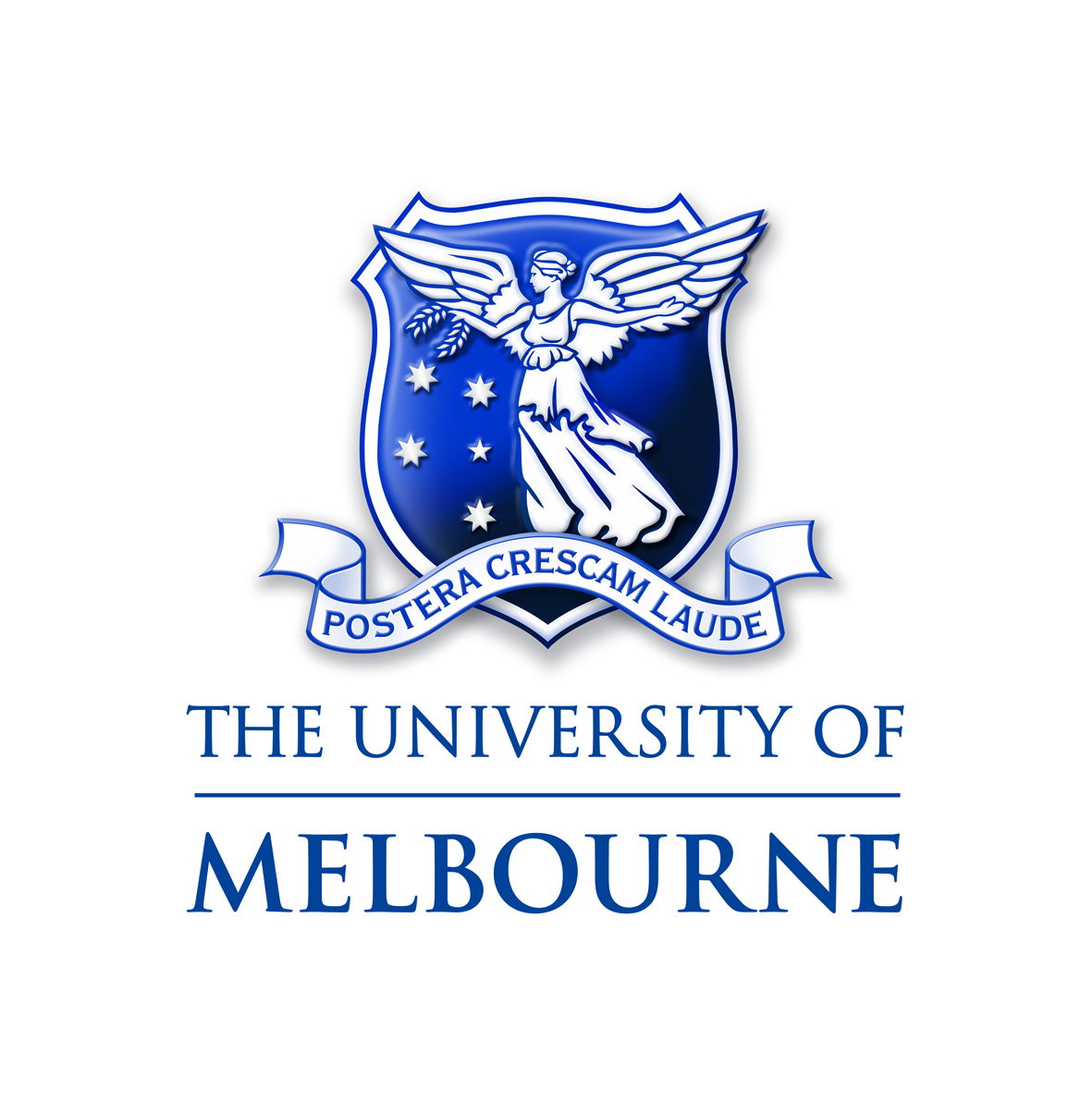 Faculty of Medicine, Dentistry and Health Sciences (MDHS)
EXPRESSION OF INTEREST FORM2019 McKenzie Postdoctoral Fellowships ProgramTitleSurnameGiven Name(s)Given Name(s)Current position and organisation :Current position and organisation :Email Email TelephoneTelephoneAre you an Australian Citizen?If you are not an Australian Citizen, do you hold Permanent Residency Status?Name of institutionName of degree/diploma(show level of honours where applicable)Completion date (day, month and year)Project Title Maximum 200 characters.Project Hypotheses Maximum 100 words.Project Methodology Maximum 200 words.Project Outcomes Maximum 50 words.CV attachedYES/NOSummarise how the proposed project will contribute significantly to the advancement of knowledge in one or more areas of University/Academic Division research priority. Maximum 50 words.Note: this will be expanded in the full application.Summarise what forms of collaboration within the University the applicant will be seeking to build if awarded the Fellowship.  Maximum 50 words.Note: this will be expanded in the full application.Which MDHS School/ Department/ Centre/Institute do you propose to undertake the McKenzie Fellowship in?  
Name of MDHS academic contact/mentor? 
(This person should be aligned to the department where the fellowship will be undertaken)  


Certification letter attached from MDHS academic contact/mentor(This letter is to be completed by the head of your proposed laboratory/department, and should:Include a list of equipment, space, research assistance and other laboratory and support facilities that will be available to you for the proposed researchOutline any in/formal mentoring arrangements)Do you intend to perform any portion of the research project within an affiliated institute of the University If yes, please indicate the affiliated institute, the proportion of time you intend to spend there, and an academic contact within the institute.YES/NODo you need to seek an Eligibility Exemption from Research, Innovation and Commercialisation (RIC) in accordance with the McKenzie Fellowship 2019 Funding Guidelines?  If yes, please note Eligibility Exemption Request Forms must be submitted directly to RIC by 1st August 2018. See: https://research.unimelb.edu.au/support/funding/internal/mckenzie-fellowship YES/NOHave you experienced a Career Interruption between 1 January 2016 and 7 September 2018, e.g. chronic illness, child bearing, child rearing or other family responsibilities such as primary responsibility for the sustained care of a dependent family member (who may, for example, be elderly, sick or a person with disabilities) that does not require Eligibility Exemption?If ‘yes’, please complete the next section of this EOI formYES/NO